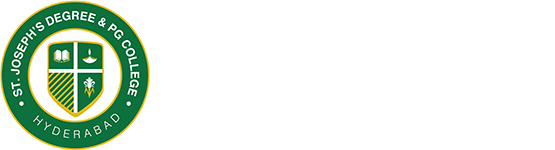 Department of English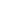 Faculty ProfileFaculty Profile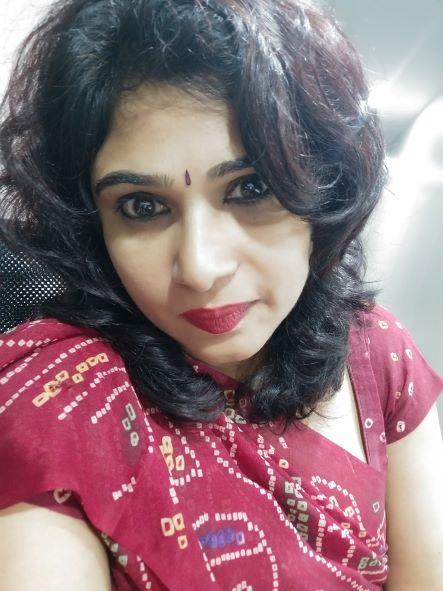 Personal DetailsPersonal DetailsPersonal DetailsName T. Sindhoor T. SindhoorDesignationAssistant ProfessorAssistant ProfessorQualification  MA English, M. Phil English, PhD English ( Submitted ), Diploma in Counseling Psychology  MA English, M. Phil English, PhD English ( Submitted ), Diploma in Counseling PsychologyMail-Idsindhoort@josephscollege.ac.insindhoort@josephscollege.ac.inAcademic DetailsAcademic DetailsAcademic DetailsAcademic QualificationMA English, M. Phil English, PhD English ( Submitted ), Diploma in Counselling PsychologyMA English, M. Phil English, PhD English ( Submitted ), Diploma in Counselling PsychologyWork Experience DetailsWork Experience DetailsWork Experience DetailsWork Experience Research Fellow, Unnati Project, Prisons of Telangana,2021 Dec- 2022 AprilCentre Head/Administrative officer (Handling problem solving andcounselling-LakmeAcademy-Southern Zone,Chintalkunta,Hyderabad,2019 Dec- 2020 octFormer Director, Manoantarang Academy of life skills for women, Barkatpura, Hyderabad 500027, 2014 Nov- 2015 SepTrainer- GRE (Vocabulary) Sign consultants, Moosarambagh, Dilshuknagar, Hyderabad 500060,2015 sep- 2015 DecAssistant Professor- Department of English (part time), Osmania university college for women, Koti, Hyderabad, 2003-2005&2011-2013Documentation Assistant- ICSSR, Osmania University Library, Arts College, Hyderabad,January 2011- July 2011Lecturer(English-UG and PG- MBA/MCA)-Villa Marie College for Women Somajiguda, Hyderabad,June 2010-Dec 2010Soft skills and Personality development trainer- ICFAI, National college, Hyderabad,April 2007-may2007Part-time lecturer (English) Nizam College, O.U, Hyderabad,Feb 2007-march2007Research Associate, ANEKA project -Sahitya Academy (National Academy of letters) Southern office, Central College, Bangalore,Jan2004-March2004May2005-Aug2005:Tutor,Promac Institute, Tarnaka, Hyderabad Research Fellow, Unnati Project, Prisons of Telangana,2021 Dec- 2022 AprilCentre Head/Administrative officer (Handling problem solving andcounselling-LakmeAcademy-Southern Zone,Chintalkunta,Hyderabad,2019 Dec- 2020 octFormer Director, Manoantarang Academy of life skills for women, Barkatpura, Hyderabad 500027, 2014 Nov- 2015 SepTrainer- GRE (Vocabulary) Sign consultants, Moosarambagh, Dilshuknagar, Hyderabad 500060,2015 sep- 2015 DecAssistant Professor- Department of English (part time), Osmania university college for women, Koti, Hyderabad, 2003-2005&2011-2013Documentation Assistant- ICSSR, Osmania University Library, Arts College, Hyderabad,January 2011- July 2011Lecturer(English-UG and PG- MBA/MCA)-Villa Marie College for Women Somajiguda, Hyderabad,June 2010-Dec 2010Soft skills and Personality development trainer- ICFAI, National college, Hyderabad,April 2007-may2007Part-time lecturer (English) Nizam College, O.U, Hyderabad,Feb 2007-march2007Research Associate, ANEKA project -Sahitya Academy (National Academy of letters) Southern office, Central College, Bangalore,Jan2004-March2004May2005-Aug2005:Tutor,Promac Institute, Tarnaka, HyderabadPaper Publication DetailsPaper Publication DetailsPaper Publication DetailsPaper PublicationsPaper  DetailsPaper  DetailsPaper PublicationsVarkoor sindhoor, ‘ Lore’, pp:351, Witness-The Red River Book of Poetry of Dissent - Ed: Nabina Das, Red River: 2021Varkoor Sindhoor, ‘ Give us this much’, pp: 260, Breathe Poetry- Reclaim Life( A Trilingual anthology of 104 global poets), Ed: Soul Scribers Society, Authors Press:2021 Varkoor Sindhoor, Haiku pp: 213, Failed Haiku, Issue 64, 2021 http://www.haikuhut.com/Varkoor Sindhoor,’ Ahalya’ Issue 2 July-November 2021, https://chipmunk.co.inVarkoor Sindhoor,’ I Wait for you’ Issue 2 July-November 2021, https://chipmunk.co.inVarkoor Sindhoor ‘The Union’ Issue 2 July-November 2021, https://chipmunk.co.inVarkoor Sindhoor, ‘Rhythm and Rhyme, pp:143, The Roseate Sonnet Anthology, Ed: Gauri Dixit, Dr Koshy et al, Authors Press:2020Varkoor Sindhoor, ‘Love Flames’,pp:266, Ignite Poetry- Rekindle the flame, Ed: Geethanjali Dilip, Akash Sagar, et al, Poetic Imagica:2020Varkoor Sindhoor, Eight Armed Goddess, Adisakrit:2020Varkoor Sindhoor, ‘Seek Yourself’, pp:124-125, Mathrubhumi International Festival of Letters 2019, Ed- Gopikrishnan kotoor, Authors Press:2019Varkoor Sindhoor, ‘Bride’, pp:126, Mathrubhumi International Festival of Letters 2019, Ed- Gopikrishnan kotoor, Authors Press:2019Varkoor Sindhoor, ‘ U turn’, pp:127, Mathrubhumi International Festival of Letters 2019, Ed- Gopikrishnan kotoor, Authors Press:2019Varkoor Sindhoor, ‘ Utsava’, pp:128, Mathrubhumi International Festival of Letters 2019, Ed- Gopikrishnan kotoor, Authors Press:2019Varkoor Sindhoor, Musing Madhawa- Viraha Madhawam, Authors Press:2019Varkoor Sindhoor, ‘Water’ pp:252, Float Poetry- Re-verse the rivers, Ed: Geethanjali Dilip, Akash Sagar et al, Authors Press:2019Varkoor Sindhoor, ‘Sea-Song’ pp:253, Float Poetry- Re-verse the rivers, Ed: Geethanjali Dilip, Akash Sagar et al, Authors Press:2019Varkoor Sindhoor, ‘Parijathas’ pp:254, Float Poetry- Re-verse the rivers, Ed: Geethanjali Dilip, Akash Sagar et al, Authors Press:2019Varkoor Sindhoor, ‘The Forest Nymph’ pp:255, Float Poetry- Re-verse the rivers, Ed: Geethanjali Dilip, Akash Sagar et al, Authors Press:2019Varkoor Sindhoor, ‘Love and War’ pp:98, Buoyant Bliss, Ed: Manthena Damodara Chary, Dr Rinzin Rinzin et al, Authors Press:2019Varkoor Sindhoor, ‘Love’s December’ # Published in Vol. I; No. 8; December 31, 2019,https://culturalreverence.wordpress.comVarkoor sindhoor, ‘ Lore’, pp:351, Witness-The Red River Book of Poetry of Dissent - Ed: Nabina Das, Red River: 2021Varkoor Sindhoor, ‘ Give us this much’, pp: 260, Breathe Poetry- Reclaim Life( A Trilingual anthology of 104 global poets), Ed: Soul Scribers Society, Authors Press:2021 Varkoor Sindhoor, Haiku pp: 213, Failed Haiku, Issue 64, 2021 http://www.haikuhut.com/Varkoor Sindhoor,’ Ahalya’ Issue 2 July-November 2021, https://chipmunk.co.inVarkoor Sindhoor,’ I Wait for you’ Issue 2 July-November 2021, https://chipmunk.co.inVarkoor Sindhoor ‘The Union’ Issue 2 July-November 2021, https://chipmunk.co.inVarkoor Sindhoor, ‘Rhythm and Rhyme, pp:143, The Roseate Sonnet Anthology, Ed: Gauri Dixit, Dr Koshy et al, Authors Press:2020Varkoor Sindhoor, ‘Love Flames’,pp:266, Ignite Poetry- Rekindle the flame, Ed: Geethanjali Dilip, Akash Sagar, et al, Poetic Imagica:2020Varkoor Sindhoor, Eight Armed Goddess, Adisakrit:2020Varkoor Sindhoor, ‘Seek Yourself’, pp:124-125, Mathrubhumi International Festival of Letters 2019, Ed- Gopikrishnan kotoor, Authors Press:2019Varkoor Sindhoor, ‘Bride’, pp:126, Mathrubhumi International Festival of Letters 2019, Ed- Gopikrishnan kotoor, Authors Press:2019Varkoor Sindhoor, ‘ U turn’, pp:127, Mathrubhumi International Festival of Letters 2019, Ed- Gopikrishnan kotoor, Authors Press:2019Varkoor Sindhoor, ‘ Utsava’, pp:128, Mathrubhumi International Festival of Letters 2019, Ed- Gopikrishnan kotoor, Authors Press:2019Varkoor Sindhoor, Musing Madhawa- Viraha Madhawam, Authors Press:2019Varkoor Sindhoor, ‘Water’ pp:252, Float Poetry- Re-verse the rivers, Ed: Geethanjali Dilip, Akash Sagar et al, Authors Press:2019Varkoor Sindhoor, ‘Sea-Song’ pp:253, Float Poetry- Re-verse the rivers, Ed: Geethanjali Dilip, Akash Sagar et al, Authors Press:2019Varkoor Sindhoor, ‘Parijathas’ pp:254, Float Poetry- Re-verse the rivers, Ed: Geethanjali Dilip, Akash Sagar et al, Authors Press:2019Varkoor Sindhoor, ‘The Forest Nymph’ pp:255, Float Poetry- Re-verse the rivers, Ed: Geethanjali Dilip, Akash Sagar et al, Authors Press:2019Varkoor Sindhoor, ‘Love and War’ pp:98, Buoyant Bliss, Ed: Manthena Damodara Chary, Dr Rinzin Rinzin et al, Authors Press:2019Varkoor Sindhoor, ‘Love’s December’ # Published in Vol. I; No. 8; December 31, 2019,https://culturalreverence.wordpress.comPaper PublicationsPaper PublicationsWorkshops/Seminars/FDP/Referesher Courses/MRPWorkshops/Seminars/FDP/Referesher Courses/MRPWorkshops/Seminars/FDP/Referesher Courses/MRPAchievements DetailsAchievements DetailsAchievements DetailsAwards & RewardsKabi Rabindranath Tagore Memorial Award For Poetry- 2019(International Women’s summit -Arpita Foundation-Vrindavan- INDIA)Kabi Rabindranath Tagore Memorial Award For Poetry- 2019(International Women’s summit -Arpita Foundation-Vrindavan- INDIA)Awards & RewardsExternal Paper Setting detailsExternal Paper Setting detailsExternal Paper Setting detailsExternal paper